If gap is determined to be significant, complete Step 2.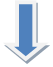 Student:School:School:Grade:Grade:Subject:Current Tier:Current Tier:Date of Review:Date of Review:Assessment Used:Student’s Current Performance:Student’s Rate of Improvement (ROI):Current Benchmark Expectation:End-of-year Benchmark Expectation:Number of Weeks Remaining in School Year:Step 1: Determine GapGap is Significant(Circle One)Gap is Significant(Circle One)_____________   /___________ =_____________YesNoCurrent benchmark ExpectationCurrent performanceCurrent GapYesNoStep 2:  Gap AnalysisStep 2:  Gap AnalysisStep 2:  Gap AnalysisStep 2:  Gap AnalysisStep 2:  Gap AnalysisStep 2:  Gap AnalysisStep 2:  Gap AnalysisStep 2:  Gap AnalysisStep 2:  Gap AnalysisStep 2:  Gap AnalysisStep 2:  Gap AnalysisStep 2:  Gap Analysis____________________________________-_______________________________________=________________________________________________End-of-year BenchmarkEnd-of-year BenchmarkEnd-of-year BenchmarkCurrent PerformanceCurrent PerformanceCurrent PerformanceDifferenceDifferenceDifferenceDifference_________/____________________________________=_______________________________________Is This Reasonable?*(Circle One)Is This Reasonable?*(Circle One)DifferenceWeeks left in the yearWeeks left in the yearWeeks left in the yearRate of Improvement NeededRate of Improvement NeededRate of Improvement NeededYesNoORORORORORORORORORYesNo___________/_______________________________________=_______________________________________*  A reasonable ROI is one which is no more than twice (2x) the ROI of typical peers.*  A reasonable ROI is one which is no more than twice (2x) the ROI of typical peers.DifferenceStudent’s Current ROIStudent’s Current ROIStudent’s Current ROINumber of weeks to meet goalNumber of weeks to meet goalNumber of weeks to meet goal*  A reasonable ROI is one which is no more than twice (2x) the ROI of typical peers.*  A reasonable ROI is one which is no more than twice (2x) the ROI of typical peers.Step 3:  DeterminationStep 3:  DeterminationStep 3:  DeterminationSignature of West Carroll RTI2 Interventionist: